      REFERRAL FORM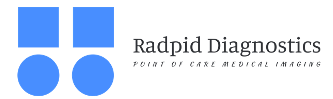  PATIENT DETAILS		Mr Mrs Miss Dr Other (please specify): First name: Surname: Date of birth:  ☐Male   ☐Female  NHS NumberEmail: Telephone: Address: Post code:Policy number: Self-pay/Insured:  Insurer name:  RELEVANT CLINICAL DETAILS	*Please ensure these boxes are completed	REFERRING CLINICIAN’S DETAILS	Mr. Mrs. Miss Dr Other (please specify): Referrer name: Specialty/profession: Registration code: Hospital/practice: Email: Address: Post code: Tel: Fax:   When completed - please email this form to enquiries@radpidiagnostics.com Radpid Diagnostics 599-613 Princes Road, Dartford, DA2 6HH United KingdomT 01322 914 330 | Email: enguiries@radpidiagnostics.com | ww.radpidiagnostics.com****This form is to be shredded once scanned onto the Radiology system.Created: May 2021*Is the patient pregnant?☐Yes☐NoIf yes; do you wish to proceed with the exam and have you explained to the patient?     ☐Yes    ☐No